„Gimnastyka Smyka” – zestaw ćwiczeń gimnastycznych – dzieci wykonują ćwiczenia gimnastyczne wspólnie z Rodzicem.„Kosmiczna gimnastyka” – rozgrzewka – Rodzic recytuje wierszyk i pokazuje czynności, które naśladują dzieci. Zabawę powtarzamy dwukrotnie.  
Prawą nogą wypad w przód              (robimy wykrok prawą nogą)
i rączkami zawiąż but                        (udajemy wiązanie buta)
Powrót, przysiad, dwa podskoki        (robimy przysiad i dwa podskoki)
W miejscu bieg i skłon głęboki          (biegniemy chwilę w miejscu i wykonujemy skłon)
Wymach rączek w tył, do przodu       (wymachujemy rękoma do tyłu i do przodu w skłonie)
I rannego nie czuć chłodu.„Bieg ufoludków” – zabawa bieżna – Rodzic ustawia slalom np. z poduszek. Dziecko mając nogi związane np. apaszką pokonuje slalom biegnąc/idąc tyłem. „Kosmiczny tunel” – zabawa z elementem czołgania się – dziecko pokonuje tunel przechodząc pod ustawionymi krzesłami/stołkami. (kilka razy)„Kosmiczne wstawanie” –  zabawa ćwicząca duże grupy mięśniowe – każdy kładzie się na podłodze i wstaje z pozycji leżącej bez podpierania się rękami. Ćwiczenie powtarzamy 4-5 razy.„Droga mleczna” – zabawa relaksacyjna – Rodzic siada za dzieckiem w siadzie skrzyżnym, blisko siebie. Rodzic mówi tekst masażyku jednocześnie masując dziecko po plecach. Zabawę powtarzamy dwukrotnie. (następuje zmiana)Była sobie mleczna droga                  – rysujemy krętą linię
Pełna wielu błyszczących gwiazd      – stukamy palcami
Na jednej z planet                              – rysujemy koło
Ufoludek mieszka
Co chude nóżki ma                             – dwoma palcami rysujemy dwie linie
Ma duże zielone uszy                         – łaskoczemy uszy
I szyję długą ma                                 – gładzimy szyję
Dwa okrągłe brzuszki                        – dwoma palcami rysujemy dwa kółka
I śmieje się ha, ha, ha                        – łaskoczemy brzuszek„Galaktyka w słoiku” – wykonanie eksperymentu Potrzebne: słoiczki, kubeczki z wodą, barwniki/farby, brokat, pędzelki oraz watę.Czym jest galaktyka? Rodzic tłumaczy, że są to skupiska gwiazd, pyłu, planet i gazu międzygwiezdnego. Nasza Galaktyka, w której znajduje się Układ Słoneczny, to Droga Mleczna, o której była mowa we wcześniejszym masażyku.Przykładowa kolejność czynności:Barwimy wodę w słoiczku dodając barwnik/farbę i mieszając pędzelkiem.Wkładamy do słoiczka z zabarwioną wodą watęUgniatamy ją pędzelkiemWsypujemy brokatWlewamy do kubeczka z wodą barwnik/farbę i mieszamy pędzelkiemWlewamy część zabarwionej wody do słoikaWkładamy watę i ugniatamy ją pędzelkiemWsypujemy brokatWlewamy resztę zabarwionej wody do słoikaZakręcamy słoik i wstrząsamy nim.W linku poniżej możecie zobaczyć jak powstaje taka praca.https://www.youtube.com/watch?v=X1zIQvlaMdc&ab_channel=Fun_and_me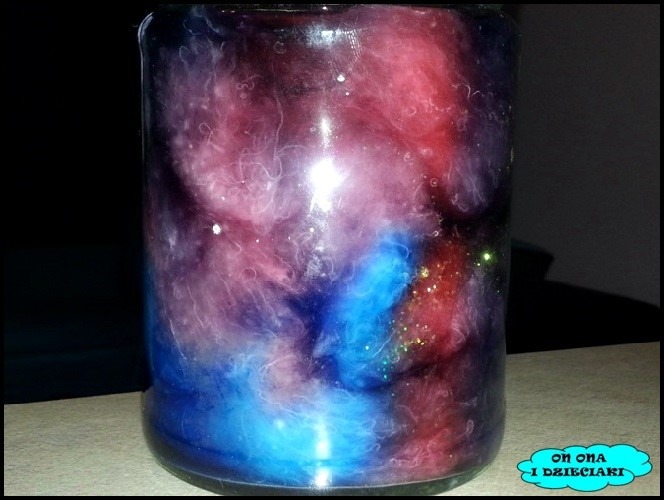 